Kilometergeldabrechnung / Ehrenamtlich 							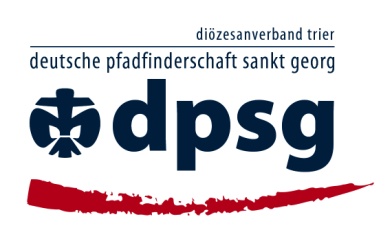 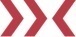 Hiermit bestätige ich die Richtigkeit der Angaben _____________________________________________                        (Unterschrift)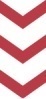 Name:     Name:     Name:     IBAN:      BIC: 	     IBAN:      BIC: 	     IBAN:      BIC: 	     IBAN:      BIC: 	     DatumFahrtstrecke Fahrtstrecke Fahrtstrecke FahrtzeitinStd.:Min. Anlass der Fahrtgefahrene Kilometergefahrene KilometerDatumFahrtstrecke Fahrtstrecke Fahrtstrecke FahrtzeitinStd.:Min. Anlass der Fahrt    PKW 0,30 €Motorrad0,20 €vonnachvonnachvonnach vonnachvonnachvonnachGesamtGesamtGesamtGesamtGesamtGesamt00Auszahlungsbetrag (wird vom Diözesanbüro ausgefüllt) Auszahlungsbetrag (wird vom Diözesanbüro ausgefüllt) Auszahlungsbetrag (wird vom Diözesanbüro ausgefüllt) Auszahlungsbetrag (wird vom Diözesanbüro ausgefüllt) Auszahlungsbetrag (wird vom Diözesanbüro ausgefüllt) Auszahlungsbetrag (wird vom Diözesanbüro ausgefüllt) 